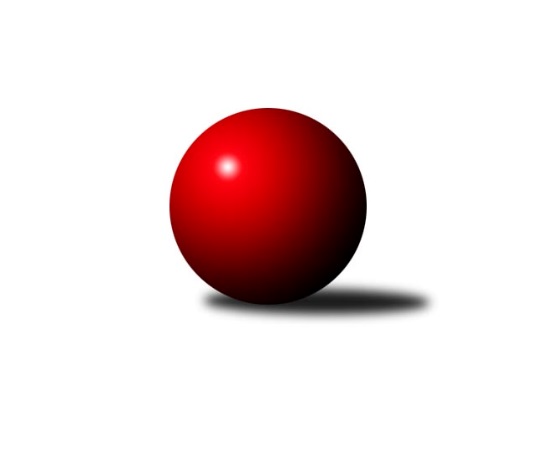 Č.12Ročník 2015/2016	14.12.2015Nejlepšího výkonu v tomto kole: 1686 dosáhlo družstvo: TJ Horní Benešov ˝F˝Meziokresní přebor-Bruntál, Opava 2015/2016Výsledky 12. kolaSouhrnný přehled výsledků:TJ Horní Benešov ˝E˝	- KK PEPINO Bruntál	8:2	1559:1517		14.12.KK Minerva Opava ˝C˝	- KK PEPINO Bruntál ˝B˝	6:4	1584:1569		14.12.TJ Sokol Chvalíkovice ˝B˝	- TJ Opava ˝D˝	8:2	1592:1533		14.12.RSKK Raciborz	- TJ Kovohutě Břidličná ˝D˝	8:2	1626:1581		14.12.TJ Jiskra Rýmařov ˝C˝	- TJ Kovohutě Břidličná ˝C˝	10:0	1634:1562		14.12.TJ Horní Benešov ˝F˝	- TJ Horní Benešov ˝D˝	8:2	1686:1620		14.12.Tabulka družstev:	1.	TJ Horní Benešov ˝E˝	12	11	0	1	90 : 30 	 	 1629	22	2.	TJ Jiskra Rýmařov ˝C˝	12	9	0	3	80 : 40 	 	 1595	18	3.	KK PEPINO Bruntál	12	8	0	4	74 : 46 	 	 1579	16	4.	TJ Kovohutě Břidličná ˝D˝	12	7	0	5	70 : 50 	 	 1566	14	5.	RSKK Raciborz	12	7	0	5	64 : 56 	 	 1575	14	6.	KK Minerva Opava ˝C˝	12	7	0	5	56 : 64 	 	 1534	14	7.	TJ Kovohutě Břidličná ˝C˝	12	5	0	7	57 : 63 	 	 1490	10	8.	TJ Opava ˝D˝	12	5	0	7	47 : 73 	 	 1477	10	9.	TJ Horní Benešov ˝D˝	12	4	0	8	51 : 69 	 	 1501	8	10.	TJ Horní Benešov ˝F˝	12	4	0	8	50 : 70 	 	 1501	8	11.	TJ Sokol Chvalíkovice ˝B˝	12	4	0	8	41 : 79 	 	 1514	8	12.	KK PEPINO Bruntál ˝B˝	12	1	0	11	40 : 80 	 	 1414	2Podrobné výsledky kola:	 TJ Horní Benešov ˝E˝	1559	8:2	1517	KK PEPINO Bruntál	Jan Kriwenky	 	 172 	 148 		320 	 0:2 	 419 	 	215 	 204		Tomáš Janalík	Zdeněk Černý	 	 209 	 220 		429 	 2:0 	 353 	 	189 	 164		Martin Kaduk	Roman Swaczyna	 	 180 	 198 		378 	 2:0 	 377 	 	188 	 189		František Ocelák	Zdeněk Janák	 	 204 	 228 		432 	 2:0 	 368 	 	198 	 170		Pavel Dvořákrozhodčí: Nejlepší výkon utkání: 432 - Zdeněk Janák	 KK Minerva Opava ˝C˝	1584	6:4	1569	KK PEPINO Bruntál ˝B˝	Gabriela Beinhaeurová	 	 211 	 203 		414 	 2:0 	 328 	 	155 	 173		Adéla Orságová	Martin Bičík	 	 206 	 193 		399 	 2:0 	 395 	 	186 	 209		Přemysl Janalík	Lenka Hrnčířová	 	 190 	 179 		369 	 0:2 	 418 	 	207 	 211		Jan Mlčák	Radek Fischer	 	 200 	 202 		402 	 0:2 	 428 	 	208 	 220		Josef Novotnýrozhodčí: Nejlepší výkon utkání: 428 - Josef Novotný	 TJ Sokol Chvalíkovice ˝B˝	1592	8:2	1533	TJ Opava ˝D˝	Dalibor Krejčiřík	 	 201 	 190 		391 	 2:0 	 381 	 	185 	 196		Karel Michalka	Otto Mückstein	 	 189 	 197 		386 	 0:2 	 394 	 	200 	 194		Lenka Markusová	Sabina Trulejová	 	 214 	 207 		421 	 2:0 	 392 	 	195 	 197		Miroslava Hendrychová	Daniel Beinhauer	 	 199 	 195 		394 	 2:0 	 366 	 	187 	 179		Vilibald Markerrozhodčí: Nejlepší výkon utkání: 421 - Sabina Trulejová	 RSKK Raciborz	1626	8:2	1581	TJ Kovohutě Břidličná ˝D˝	Artur Tokarski	 	 181 	 220 		401 	 2:0 	 399 	 	200 	 199		Jiří Večeřa	Krzysztof Wróblewski	 	 223 	 194 		417 	 2:0 	 370 	 	186 	 184		Ladislav Stárek st.	Dariusz Jaszewski	 	 201 	 190 		391 	 0:2 	 411 	 	200 	 211		Ota Pidima	Mariusz Gierczak	 	 200 	 217 		417 	 2:0 	 401 	 	198 	 203		Jan Dosedělrozhodčí: Nejlepšího výkonu v tomto utkání: 417 kuželek dosáhli: Krzysztof Wróblewski, Mariusz Gierczak	 TJ Jiskra Rýmařov ˝C˝	1634	10:0	1562	TJ Kovohutě Břidličná ˝C˝	Pavel Přikryl	 	 183 	 199 		382 	 2:0 	 373 	 	184 	 189		Luděk Häusler	Miroslav Langer	 	 212 	 224 		436 	 2:0 	 389 	 	184 	 205		Anna Dosedělová	Pavel Švan	 	 197 	 231 		428 	 2:0 	 425 	 	200 	 225		Jaroslav Zelinka	Stanislav Lichnovský	 	 195 	 193 		388 	 2:0 	 375 	 	210 	 165		Josef Kočařrozhodčí: Nejlepší výkon utkání: 436 - Miroslav Langer	 TJ Horní Benešov ˝F˝	1686	8:2	1620	TJ Horní Benešov ˝D˝	Zdeněk Žanda	 	 184 	 204 		388 	 0:2 	 393 	 	191 	 202		Zdeňka Habartová	Zdeněk Kment	 	 231 	 187 		418 	 2:0 	 382 	 	185 	 197		Jan Fadrný	Jaromír Hendrych st.	 	 223 	 232 		455 	 2:0 	 432 	 	216 	 216		Zdeněk Smrža	Miroslav Petřek st.	 	 211 	 214 		425 	 2:0 	 413 	 	192 	 221		Zbyněk Tesařrozhodčí: Nejlepší výkon utkání: 455 - Jaromír Hendrych st.Pořadí jednotlivců:	jméno hráče	družstvo	celkem	plné	dorážka	chyby	poměr kuž.	Maximum	1.	Petr Kozák 	TJ Horní Benešov ˝E˝	433.47	298.6	134.9	4.5	6/7	(449)	2.	Zdeněk Janák 	TJ Horní Benešov ˝E˝	421.77	292.3	129.5	5.0	7/7	(481)	3.	Zdeněk Černý 	TJ Horní Benešov ˝E˝	418.67	293.5	125.2	3.4	7/7	(467)	4.	Tomáš Janalík 	KK PEPINO Bruntál	417.46	282.0	135.5	5.7	4/5	(434)	5.	Josef Novotný 	KK PEPINO Bruntál ˝B˝	415.81	282.0	133.8	7.3	6/6	(448)	6.	Krzysztof Wróblewski 	RSKK Raciborz	414.02	284.0	130.0	5.7	7/7	(448)	7.	Ota Pidima 	TJ Kovohutě Břidličná ˝D˝	412.44	283.0	129.4	7.1	6/6	(431)	8.	Gabriela Beinhaeurová 	KK Minerva Opava ˝C˝	408.30	290.8	117.5	8.2	5/6	(443)	9.	Pavel Švan 	TJ Jiskra Rýmařov ˝C˝	406.43	282.9	123.5	5.7	5/5	(437)	10.	Dalibor Krejčiřík 	TJ Sokol Chvalíkovice ˝B˝	403.08	284.9	118.2	7.5	4/5	(444)	11.	František Ocelák 	KK PEPINO Bruntál	402.33	281.2	121.2	7.3	5/5	(463)	12.	Pavel Přikryl 	TJ Jiskra Rýmařov ˝C˝	400.87	282.2	118.7	8.8	5/5	(435)	13.	Zdeněk Smrža 	TJ Horní Benešov ˝D˝	400.41	282.3	118.1	7.4	4/5	(455)	14.	Jan Doseděl 	TJ Kovohutě Břidličná ˝D˝	399.61	279.8	119.8	8.0	6/6	(454)	15.	Jiří Večeřa 	TJ Kovohutě Břidličná ˝D˝	398.02	286.1	111.9	8.7	5/6	(447)	16.	Oldřich Tomečka 	KK Minerva Opava ˝C˝	397.19	284.2	113.0	9.1	6/6	(443)	17.	Miroslav Langer 	TJ Jiskra Rýmařov ˝C˝	396.87	283.9	113.0	8.8	5/5	(436)	18.	Radek Fischer 	KK Minerva Opava ˝C˝	395.45	281.2	114.3	11.1	5/6	(439)	19.	Mariusz Gierczak 	RSKK Raciborz	394.14	276.8	117.3	7.5	7/7	(428)	20.	Jan Mlčák 	KK PEPINO Bruntál ˝B˝	391.40	279.5	112.0	7.1	6/6	(418)	21.	Stanislav Lichnovský 	TJ Jiskra Rýmařov ˝C˝	390.40	276.6	113.8	9.0	5/5	(419)	22.	Otto Mückstein 	TJ Sokol Chvalíkovice ˝B˝	387.00	274.8	112.2	10.4	5/5	(412)	23.	Jaroslav Zelinka 	TJ Kovohutě Břidličná ˝C˝	386.64	268.2	118.4	9.5	5/6	(425)	24.	Anna Dosedělová 	TJ Kovohutě Břidličná ˝C˝	386.60	275.8	110.8	11.1	4/6	(422)	25.	Martin Kaduk 	KK PEPINO Bruntál	386.00	278.1	107.9	11.8	5/5	(414)	26.	Miroslav Petřek  st.	TJ Horní Benešov ˝F˝	384.20	272.5	111.7	9.1	5/5	(438)	27.	Jan Fadrný 	TJ Horní Benešov ˝D˝	383.95	271.2	112.8	9.5	4/5	(406)	28.	Jaromír Hendrych st. 	TJ Horní Benešov ˝F˝	380.88	275.8	105.0	11.1	4/5	(455)	29.	Pavel Dvořák 	KK PEPINO Bruntál	378.88	271.3	107.6	11.1	4/5	(408)	30.	Ladislav Stárek st. 	TJ Kovohutě Břidličná ˝D˝	377.80	263.6	114.3	9.1	4/6	(421)	31.	Richard Janalík 	KK PEPINO Bruntál	377.08	271.4	105.7	10.6	4/5	(423)	32.	Pavla Hendrychová 	TJ Horní Benešov ˝F˝	375.56	259.6	116.0	10.4	5/5	(456)	33.	Dariusz Jaszewski 	RSKK Raciborz	375.15	272.1	103.1	11.2	5/7	(391)	34.	Roman Swaczyna 	TJ Horní Benešov ˝E˝	374.90	270.4	104.5	10.3	7/7	(417)	35.	David Beinhauer 	TJ Sokol Chvalíkovice ˝B˝	372.38	263.8	108.6	11.4	4/5	(417)	36.	Luděk Häusler 	TJ Kovohutě Břidličná ˝C˝	370.10	262.1	108.1	10.7	5/6	(417)	37.	Daniel Beinhauer 	TJ Sokol Chvalíkovice ˝B˝	368.33	256.5	111.8	11.0	4/5	(410)	38.	Zdeněk Kment 	TJ Horní Benešov ˝F˝	364.63	269.9	94.8	11.3	5/5	(422)	39.	Zdeňka Habartová 	TJ Horní Benešov ˝D˝	363.86	264.6	99.3	11.8	5/5	(416)	40.	Zbyněk Tesař 	TJ Horní Benešov ˝D˝	361.46	258.0	103.5	11.5	5/5	(432)	41.	Josef Kočař 	TJ Kovohutě Břidličná ˝C˝	354.75	252.6	102.2	12.4	6/6	(384)	42.	Vilibald Marker 	TJ Opava ˝D˝	352.17	256.2	96.0	13.7	6/7	(388)	43.	Vladimír Štrbík 	TJ Kovohutě Břidličná ˝D˝	351.38	256.5	94.9	14.0	4/6	(407)	44.	Lenka Hrnčířová 	KK Minerva Opava ˝C˝	350.42	257.8	92.6	14.5	6/6	(409)	45.	Karel Michalka 	TJ Opava ˝D˝	347.00	257.5	89.5	15.0	6/7	(381)	46.	Barbora Nepožitková 	KK PEPINO Bruntál ˝B˝	295.37	224.8	70.6	22.7	5/6	(325)	47.	Adéla Orságová 	KK PEPINO Bruntál ˝B˝	285.00	228.8	56.3	28.5	4/6	(328)		Jan Chovanec 	TJ Opava ˝D˝	429.00	301.0	128.0	7.0	1/7	(429)		Artur Tokarski 	RSKK Raciborz	411.75	277.1	134.6	7.8	2/7	(440)		Milan Franer 	TJ Opava ˝D˝	410.00	291.2	118.8	7.0	2/7	(431)		Leoš Řepka ml. 	TJ Kovohutě Břidličná ˝C˝	402.20	283.9	118.3	7.4	3/6	(432)		Miroslava Hendrychová 	TJ Opava ˝D˝	402.05	278.7	123.4	8.1	4/7	(422)		Sabina Trulejová 	TJ Sokol Chvalíkovice ˝B˝	401.08	281.3	119.8	5.8	3/5	(421)		Cezary Koczorski 	RSKK Raciborz	397.50	284.3	113.3	9.5	4/7	(424)		Josef Klapetek 	TJ Opava ˝D˝	397.00	285.0	112.0	8.5	2/7	(440)		Vladislav Kobelár 	TJ Opava ˝D˝	391.25	276.4	114.9	10.8	4/7	(416)		Barbora Bártková 	TJ Horní Benešov ˝D˝	390.00	271.8	118.2	9.0	2/5	(412)		Jindřich Dankovič 	TJ Horní Benešov ˝D˝	379.00	268.5	110.5	10.3	2/5	(409)		Barbora Víchová 	TJ Sokol Chvalíkovice ˝B˝	378.75	270.0	108.8	13.4	2/5	(425)		Lubomír Bičík 	KK Minerva Opava ˝C˝	378.00	265.0	113.0	11.0	2/6	(401)		Ryszard Grygiel 	RSKK Raciborz	377.50	269.8	107.8	8.3	4/7	(406)		Lenka Markusová 	TJ Opava ˝D˝	375.33	278.2	97.1	11.2	3/7	(394)		Lukáš Janalík 	KK PEPINO Bruntál	375.00	269.0	106.0	4.0	1/5	(375)		Zdeněk Žanda 	TJ Horní Benešov ˝F˝	374.25	263.8	110.5	10.9	2/5	(395)		Jiří Novák 	TJ Opava ˝D˝	365.00	253.0	112.0	10.0	1/7	(365)		Milan Milián 	KK PEPINO Bruntál ˝B˝	358.00	258.0	100.0	11.0	1/6	(358)		Martin Bičík 	KK Minerva Opava ˝C˝	356.80	263.5	93.3	12.9	2/6	(408)		Přemysl Janalík 	KK PEPINO Bruntál ˝B˝	356.00	251.5	104.5	13.0	2/6	(395)		Lubomír Khýr 	TJ Kovohutě Břidličná ˝C˝	347.40	244.0	103.4	13.9	3/6	(387)		Jan Kriwenky 	TJ Horní Benešov ˝E˝	341.00	250.1	90.9	17.0	2/7	(350)		Pavel Jašek 	TJ Opava ˝D˝	340.00	264.0	76.0	19.0	1/7	(340)		Roman Škrobánek 	TJ Opava ˝D˝	338.13	254.9	83.3	17.9	4/7	(376)		Adéla Vaidová 	TJ Sokol Chvalíkovice ˝B˝	336.67	249.7	87.0	18.7	3/5	(359)		Marek Prusicki 	RSKK Raciborz	328.75	225.0	103.8	14.8	2/7	(349)		Michal Nepožitek 	KK PEPINO Bruntál ˝B˝	308.08	232.7	75.4	19.6	2/6	(326)Sportovně technické informace:Starty náhradníků:registrační číslo	jméno a příjmení 	datum startu 	družstvo	číslo startu22843	Stanislav Lichnovský	14.12.2015	TJ Jiskra Rýmařov ˝C˝	12x8888	Pavel Přikryl	14.12.2015	TJ Jiskra Rýmařov ˝C˝	12x22279	Pavel Švan	14.12.2015	TJ Jiskra Rýmařov ˝C˝	12x13818	Miroslav Langer	14.12.2015	TJ Jiskra Rýmařov ˝C˝	12x14138	Josef Novotný	14.12.2015	KK PEPINO Bruntál ˝B˝	12x
Hráči dopsaní na soupisku:registrační číslo	jméno a příjmení 	datum startu 	družstvo	Program dalšího kola:18.1.2016	po	16:30	KK PEPINO Bruntál ˝B˝ - TJ Horní Benešov ˝E˝	18.1.2016	po	17:00	KK Minerva Opava ˝C˝ - TJ Sokol Chvalíkovice ˝B˝	18.1.2016	po	17:00	TJ Kovohutě Břidličná ˝C˝ - RSKK Raciborz	18.1.2016	po	18:30	TJ Horní Benešov ˝D˝ - TJ Opava ˝D˝	19.1.2016	út	16:30	KK PEPINO Bruntál - TJ Jiskra Rýmařov ˝C˝	19.1.2016	út	17:00	TJ Kovohutě Břidličná ˝D˝ - TJ Horní Benešov ˝F˝	Nejlepší šestka kola - absolutněNejlepší šestka kola - absolutněNejlepší šestka kola - absolutněNejlepší šestka kola - absolutněNejlepší šestka kola - dle průměru kuželenNejlepší šestka kola - dle průměru kuželenNejlepší šestka kola - dle průměru kuželenNejlepší šestka kola - dle průměru kuželenNejlepší šestka kola - dle průměru kuželenPočetJménoNázev týmuVýkonPočetJménoNázev týmuPrůměr (%)Výkon1xJaromír Hendrych st.Hor.Beneš.F4551xJaromír Hendrych st.Hor.Beneš.F114.834553xMiroslav LangerRýmařov C4366xKrzysztof WróblewskiRaciborz110.74174xZdeněk SmržaHor.Beneš.D4322xMariusz GierczakRaciborz110.74176xZdeněk JanákHor.Beneš.E4324xOta PidimaBřidličná D109.14116xZdeněk ČernýHor.Beneš.E4296xZdeněk JanákHor.Beneš.E109.024322xJosef NovotnýPEPINO B4282xZdeněk SmržaHor.Beneš.D109.02432